勞動部勞動力發展署ooo分署	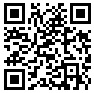 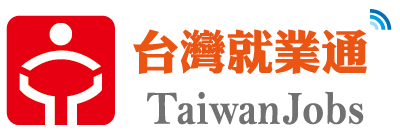 （正）	求才登記表	登記日期：年 月 日*本資料提供予公立就業服務機關（構）運用,以從事就業服務、職業訓練服務。請確認以上所提供之資料，均屬實。簽名：	有「*」的項目請務必填寫	修訂日期：113.04登記編號（本欄由就業服務人員填寫）登記編號（本欄由就業服務人員填寫）登記編號（本欄由就業服務人員填寫）登記編號（本欄由就業服務人員填寫）＊將本資料公開至「台灣就業通」網站、「45+就業資源網」、「e點靈系統」及「超商觸控面板」意願：  □同意  □不同意（如為聘僱移工或中階技術人力前國內求才登記，基於為保障本國人工作權益，求才資料將公開於「台灣就業通」網站及「45+就業資源網」）＊□聘僱移工前、□聘僱中階技術人力前國內求才招募方式：(一般求才免填)　□資料公開「台灣就業通」網站及「45+就業資源網」，公開之次日起至少7日辦理招募本國勞工　□登報2日+資料公開「台灣就業通」網站及「45+就業資源網」，登報期滿之次日起至少3日辦理招募本國勞工＊應徵聯絡方式：□E-mail□電話□傳真□行動電話□               就業中心、就業服務台＊公司聯絡電話是否顯示於「台灣就業通」網站及「45+就業資源網」：□顯示　□不顯示＊本職缺是否同意提供予原民會人力資料庫使用：□同意  □不同意＊將本資料公開至「台灣就業通」網站、「45+就業資源網」、「e點靈系統」及「超商觸控面板」意願：  □同意  □不同意（如為聘僱移工或中階技術人力前國內求才登記，基於為保障本國人工作權益，求才資料將公開於「台灣就業通」網站及「45+就業資源網」）＊□聘僱移工前、□聘僱中階技術人力前國內求才招募方式：(一般求才免填)　□資料公開「台灣就業通」網站及「45+就業資源網」，公開之次日起至少7日辦理招募本國勞工　□登報2日+資料公開「台灣就業通」網站及「45+就業資源網」，登報期滿之次日起至少3日辦理招募本國勞工＊應徵聯絡方式：□E-mail□電話□傳真□行動電話□               就業中心、就業服務台＊公司聯絡電話是否顯示於「台灣就業通」網站及「45+就業資源網」：□顯示　□不顯示＊本職缺是否同意提供予原民會人力資料庫使用：□同意  □不同意＊將本資料公開至「台灣就業通」網站、「45+就業資源網」、「e點靈系統」及「超商觸控面板」意願：  □同意  □不同意（如為聘僱移工或中階技術人力前國內求才登記，基於為保障本國人工作權益，求才資料將公開於「台灣就業通」網站及「45+就業資源網」）＊□聘僱移工前、□聘僱中階技術人力前國內求才招募方式：(一般求才免填)　□資料公開「台灣就業通」網站及「45+就業資源網」，公開之次日起至少7日辦理招募本國勞工　□登報2日+資料公開「台灣就業通」網站及「45+就業資源網」，登報期滿之次日起至少3日辦理招募本國勞工＊應徵聯絡方式：□E-mail□電話□傳真□行動電話□               就業中心、就業服務台＊公司聯絡電話是否顯示於「台灣就業通」網站及「45+就業資源網」：□顯示　□不顯示＊本職缺是否同意提供予原民會人力資料庫使用：□同意  □不同意＊將本資料公開至「台灣就業通」網站、「45+就業資源網」、「e點靈系統」及「超商觸控面板」意願：  □同意  □不同意（如為聘僱移工或中階技術人力前國內求才登記，基於為保障本國人工作權益，求才資料將公開於「台灣就業通」網站及「45+就業資源網」）＊□聘僱移工前、□聘僱中階技術人力前國內求才招募方式：(一般求才免填)　□資料公開「台灣就業通」網站及「45+就業資源網」，公開之次日起至少7日辦理招募本國勞工　□登報2日+資料公開「台灣就業通」網站及「45+就業資源網」，登報期滿之次日起至少3日辦理招募本國勞工＊應徵聯絡方式：□E-mail□電話□傳真□行動電話□               就業中心、就業服務台＊公司聯絡電話是否顯示於「台灣就業通」網站及「45+就業資源網」：□顯示　□不顯示＊本職缺是否同意提供予原民會人力資料庫使用：□同意  □不同意＊將本資料公開至「台灣就業通」網站、「45+就業資源網」、「e點靈系統」及「超商觸控面板」意願：  □同意  □不同意（如為聘僱移工或中階技術人力前國內求才登記，基於為保障本國人工作權益，求才資料將公開於「台灣就業通」網站及「45+就業資源網」）＊□聘僱移工前、□聘僱中階技術人力前國內求才招募方式：(一般求才免填)　□資料公開「台灣就業通」網站及「45+就業資源網」，公開之次日起至少7日辦理招募本國勞工　□登報2日+資料公開「台灣就業通」網站及「45+就業資源網」，登報期滿之次日起至少3日辦理招募本國勞工＊應徵聯絡方式：□E-mail□電話□傳真□行動電話□               就業中心、就業服務台＊公司聯絡電話是否顯示於「台灣就業通」網站及「45+就業資源網」：□顯示　□不顯示＊本職缺是否同意提供予原民會人力資料庫使用：□同意  □不同意＊將本資料公開至「台灣就業通」網站、「45+就業資源網」、「e點靈系統」及「超商觸控面板」意願：  □同意  □不同意（如為聘僱移工或中階技術人力前國內求才登記，基於為保障本國人工作權益，求才資料將公開於「台灣就業通」網站及「45+就業資源網」）＊□聘僱移工前、□聘僱中階技術人力前國內求才招募方式：(一般求才免填)　□資料公開「台灣就業通」網站及「45+就業資源網」，公開之次日起至少7日辦理招募本國勞工　□登報2日+資料公開「台灣就業通」網站及「45+就業資源網」，登報期滿之次日起至少3日辦理招募本國勞工＊應徵聯絡方式：□E-mail□電話□傳真□行動電話□               就業中心、就業服務台＊公司聯絡電話是否顯示於「台灣就業通」網站及「45+就業資源網」：□顯示　□不顯示＊本職缺是否同意提供予原民會人力資料庫使用：□同意  □不同意＊將本資料公開至「台灣就業通」網站、「45+就業資源網」、「e點靈系統」及「超商觸控面板」意願：  □同意  □不同意（如為聘僱移工或中階技術人力前國內求才登記，基於為保障本國人工作權益，求才資料將公開於「台灣就業通」網站及「45+就業資源網」）＊□聘僱移工前、□聘僱中階技術人力前國內求才招募方式：(一般求才免填)　□資料公開「台灣就業通」網站及「45+就業資源網」，公開之次日起至少7日辦理招募本國勞工　□登報2日+資料公開「台灣就業通」網站及「45+就業資源網」，登報期滿之次日起至少3日辦理招募本國勞工＊應徵聯絡方式：□E-mail□電話□傳真□行動電話□               就業中心、就業服務台＊公司聯絡電話是否顯示於「台灣就業通」網站及「45+就業資源網」：□顯示　□不顯示＊本職缺是否同意提供予原民會人力資料庫使用：□同意  □不同意＊將本資料公開至「台灣就業通」網站、「45+就業資源網」、「e點靈系統」及「超商觸控面板」意願：  □同意  □不同意（如為聘僱移工或中階技術人力前國內求才登記，基於為保障本國人工作權益，求才資料將公開於「台灣就業通」網站及「45+就業資源網」）＊□聘僱移工前、□聘僱中階技術人力前國內求才招募方式：(一般求才免填)　□資料公開「台灣就業通」網站及「45+就業資源網」，公開之次日起至少7日辦理招募本國勞工　□登報2日+資料公開「台灣就業通」網站及「45+就業資源網」，登報期滿之次日起至少3日辦理招募本國勞工＊應徵聯絡方式：□E-mail□電話□傳真□行動電話□               就業中心、就業服務台＊公司聯絡電話是否顯示於「台灣就業通」網站及「45+就業資源網」：□顯示　□不顯示＊本職缺是否同意提供予原民會人力資料庫使用：□同意  □不同意＊將本資料公開至「台灣就業通」網站、「45+就業資源網」、「e點靈系統」及「超商觸控面板」意願：  □同意  □不同意（如為聘僱移工或中階技術人力前國內求才登記，基於為保障本國人工作權益，求才資料將公開於「台灣就業通」網站及「45+就業資源網」）＊□聘僱移工前、□聘僱中階技術人力前國內求才招募方式：(一般求才免填)　□資料公開「台灣就業通」網站及「45+就業資源網」，公開之次日起至少7日辦理招募本國勞工　□登報2日+資料公開「台灣就業通」網站及「45+就業資源網」，登報期滿之次日起至少3日辦理招募本國勞工＊應徵聯絡方式：□E-mail□電話□傳真□行動電話□               就業中心、就業服務台＊公司聯絡電話是否顯示於「台灣就業通」網站及「45+就業資源網」：□顯示　□不顯示＊本職缺是否同意提供予原民會人力資料庫使用：□同意  □不同意＊將本資料公開至「台灣就業通」網站、「45+就業資源網」、「e點靈系統」及「超商觸控面板」意願：  □同意  □不同意（如為聘僱移工或中階技術人力前國內求才登記，基於為保障本國人工作權益，求才資料將公開於「台灣就業通」網站及「45+就業資源網」）＊□聘僱移工前、□聘僱中階技術人力前國內求才招募方式：(一般求才免填)　□資料公開「台灣就業通」網站及「45+就業資源網」，公開之次日起至少7日辦理招募本國勞工　□登報2日+資料公開「台灣就業通」網站及「45+就業資源網」，登報期滿之次日起至少3日辦理招募本國勞工＊應徵聯絡方式：□E-mail□電話□傳真□行動電話□               就業中心、就業服務台＊公司聯絡電話是否顯示於「台灣就業通」網站及「45+就業資源網」：□顯示　□不顯示＊本職缺是否同意提供予原民會人力資料庫使用：□同意  □不同意＊將本資料公開至「台灣就業通」網站、「45+就業資源網」、「e點靈系統」及「超商觸控面板」意願：  □同意  □不同意（如為聘僱移工或中階技術人力前國內求才登記，基於為保障本國人工作權益，求才資料將公開於「台灣就業通」網站及「45+就業資源網」）＊□聘僱移工前、□聘僱中階技術人力前國內求才招募方式：(一般求才免填)　□資料公開「台灣就業通」網站及「45+就業資源網」，公開之次日起至少7日辦理招募本國勞工　□登報2日+資料公開「台灣就業通」網站及「45+就業資源網」，登報期滿之次日起至少3日辦理招募本國勞工＊應徵聯絡方式：□E-mail□電話□傳真□行動電話□               就業中心、就業服務台＊公司聯絡電話是否顯示於「台灣就業通」網站及「45+就業資源網」：□顯示　□不顯示＊本職缺是否同意提供予原民會人力資料庫使用：□同意  □不同意＊將本資料公開至「台灣就業通」網站、「45+就業資源網」、「e點靈系統」及「超商觸控面板」意願：  □同意  □不同意（如為聘僱移工或中階技術人力前國內求才登記，基於為保障本國人工作權益，求才資料將公開於「台灣就業通」網站及「45+就業資源網」）＊□聘僱移工前、□聘僱中階技術人力前國內求才招募方式：(一般求才免填)　□資料公開「台灣就業通」網站及「45+就業資源網」，公開之次日起至少7日辦理招募本國勞工　□登報2日+資料公開「台灣就業通」網站及「45+就業資源網」，登報期滿之次日起至少3日辦理招募本國勞工＊應徵聯絡方式：□E-mail□電話□傳真□行動電話□               就業中心、就業服務台＊公司聯絡電話是否顯示於「台灣就業通」網站及「45+就業資源網」：□顯示　□不顯示＊本職缺是否同意提供予原民會人力資料庫使用：□同意  □不同意＊將本資料公開至「台灣就業通」網站、「45+就業資源網」、「e點靈系統」及「超商觸控面板」意願：  □同意  □不同意（如為聘僱移工或中階技術人力前國內求才登記，基於為保障本國人工作權益，求才資料將公開於「台灣就業通」網站及「45+就業資源網」）＊□聘僱移工前、□聘僱中階技術人力前國內求才招募方式：(一般求才免填)　□資料公開「台灣就業通」網站及「45+就業資源網」，公開之次日起至少7日辦理招募本國勞工　□登報2日+資料公開「台灣就業通」網站及「45+就業資源網」，登報期滿之次日起至少3日辦理招募本國勞工＊應徵聯絡方式：□E-mail□電話□傳真□行動電話□               就業中心、就業服務台＊公司聯絡電話是否顯示於「台灣就業通」網站及「45+就業資源網」：□顯示　□不顯示＊本職缺是否同意提供予原民會人力資料庫使用：□同意  □不同意＊將本資料公開至「台灣就業通」網站、「45+就業資源網」、「e點靈系統」及「超商觸控面板」意願：  □同意  □不同意（如為聘僱移工或中階技術人力前國內求才登記，基於為保障本國人工作權益，求才資料將公開於「台灣就業通」網站及「45+就業資源網」）＊□聘僱移工前、□聘僱中階技術人力前國內求才招募方式：(一般求才免填)　□資料公開「台灣就業通」網站及「45+就業資源網」，公開之次日起至少7日辦理招募本國勞工　□登報2日+資料公開「台灣就業通」網站及「45+就業資源網」，登報期滿之次日起至少3日辦理招募本國勞工＊應徵聯絡方式：□E-mail□電話□傳真□行動電話□               就業中心、就業服務台＊公司聯絡電話是否顯示於「台灣就業通」網站及「45+就業資源網」：□顯示　□不顯示＊本職缺是否同意提供予原民會人力資料庫使用：□同意  □不同意公司基本資料*統一編號（身分證統一編號）*公司名稱事業單位別稱事業單位別稱事業單位別稱事業單位別稱公司基本資料*負責人姓名*行業別＊重點產業別＊重點產業別＊重點產業別＊重點產業別公司基本資料*公司成立日期（民國）   年    月	  日（民國）   年    月	  日資本額資本額員工數員工數公司基本資料*公司地址郵遞區號□□□	市、縣	市區/鄉鎮	村里  鄰         路（街）        段      巷	弄    號	樓之	郵遞區號□□□	市、縣	市區/鄉鎮	村里  鄰         路（街）        段      巷	弄    號	樓之	郵遞區號□□□	市、縣	市區/鄉鎮	村里  鄰         路（街）        段      巷	弄    號	樓之	郵遞區號□□□	市、縣	市區/鄉鎮	村里  鄰         路（街）        段      巷	弄    號	樓之	郵遞區號□□□	市、縣	市區/鄉鎮	村里  鄰         路（街）        段      巷	弄    號	樓之	郵遞區號□□□	市、縣	市區/鄉鎮	村里  鄰         路（街）        段      巷	弄    號	樓之	郵遞區號□□□	市、縣	市區/鄉鎮	村里  鄰         路（街）        段      巷	弄    號	樓之	郵遞區號□□□	市、縣	市區/鄉鎮	村里  鄰         路（街）        段      巷	弄    號	樓之	郵遞區號□□□	市、縣	市區/鄉鎮	村里  鄰         路（街）        段      巷	弄    號	樓之	郵遞區號□□□	市、縣	市區/鄉鎮	村里  鄰         路（街）        段      巷	弄    號	樓之	郵遞區號□□□	市、縣	市區/鄉鎮	村里  鄰         路（街）        段      巷	弄    號	樓之	郵遞區號□□□	市、縣	市區/鄉鎮	村里  鄰         路（街）        段      巷	弄    號	樓之	公司基本資料公司網址公司基本資料*主要產品名稱 或營業項目僱用資料*職務名稱職前訓練：□有	□無職前訓練：□有	□無職前訓練：□有	□無職前訓練：□有	□無職前訓練：□有	□無職前訓練：□有	□無職前訓練：□有	□無職前訓練：□有	□無職前訓練：□有	□無職前訓練：□有	□無職前訓練：□有	□無職前訓練：□有	□無僱用資料*工作內容僱用資料*工作地點郵遞區號□□□ 	市、縣	市區/鄉鎮	村里	路（街）	段	巷	弄	號	樓之	                 □同公司地址郵遞區號□□□ 	市、縣	市區/鄉鎮	村里	路（街）	段	巷	弄	號	樓之	                 □同公司地址郵遞區號□□□ 	市、縣	市區/鄉鎮	村里	路（街）	段	巷	弄	號	樓之	                 □同公司地址郵遞區號□□□ 	市、縣	市區/鄉鎮	村里	路（街）	段	巷	弄	號	樓之	                 □同公司地址郵遞區號□□□ 	市、縣	市區/鄉鎮	村里	路（街）	段	巷	弄	號	樓之	                 □同公司地址郵遞區號□□□ 	市、縣	市區/鄉鎮	村里	路（街）	段	巷	弄	號	樓之	                 □同公司地址郵遞區號□□□ 	市、縣	市區/鄉鎮	村里	路（街）	段	巷	弄	號	樓之	                 □同公司地址郵遞區號□□□ 	市、縣	市區/鄉鎮	村里	路（街）	段	巷	弄	號	樓之	                 □同公司地址郵遞區號□□□ 	市、縣	市區/鄉鎮	村里	路（街）	段	巷	弄	號	樓之	                 □同公司地址郵遞區號□□□ 	市、縣	市區/鄉鎮	村里	路（街）	段	巷	弄	號	樓之	                 □同公司地址郵遞區號□□□ 	市、縣	市區/鄉鎮	村里	路（街）	段	巷	弄	號	樓之	                 □同公司地址郵遞區號□□□ 	市、縣	市區/鄉鎮	村里	路（街）	段	巷	弄	號	樓之	                 □同公司地址僱用資料*工作時間(可複選)□日班：自	時	分至	時分；□中班：自	時	分至	時	分□夜班：自	時	分至	時分；□輪班：□二班制□三班制□四班二輪□其他□部分工時自	 時       分至     時       分、自     時    分至   時   分□日班：自	時	分至	時分；□中班：自	時	分至	時	分□夜班：自	時	分至	時分；□輪班：□二班制□三班制□四班二輪□其他□部分工時自	 時       分至     時       分、自     時    分至   時   分□日班：自	時	分至	時分；□中班：自	時	分至	時	分□夜班：自	時	分至	時分；□輪班：□二班制□三班制□四班二輪□其他□部分工時自	 時       分至     時       分、自     時    分至   時   分□日班：自	時	分至	時分；□中班：自	時	分至	時	分□夜班：自	時	分至	時分；□輪班：□二班制□三班制□四班二輪□其他□部分工時自	 時       分至     時       分、自     時    分至   時   分□日班：自	時	分至	時分；□中班：自	時	分至	時	分□夜班：自	時	分至	時分；□輪班：□二班制□三班制□四班二輪□其他□部分工時自	 時       分至     時       分、自     時    分至   時   分□日班：自	時	分至	時分；□中班：自	時	分至	時	分□夜班：自	時	分至	時分；□輪班：□二班制□三班制□四班二輪□其他□部分工時自	 時       分至     時       分、自     時    分至   時   分□日班：自	時	分至	時分；□中班：自	時	分至	時	分□夜班：自	時	分至	時分；□輪班：□二班制□三班制□四班二輪□其他□部分工時自	 時       分至     時       分、自     時    分至   時   分□日班：自	時	分至	時分；□中班：自	時	分至	時	分□夜班：自	時	分至	時分；□輪班：□二班制□三班制□四班二輪□其他□部分工時自	 時       分至     時       分、自     時    分至   時   分□日班：自	時	分至	時分；□中班：自	時	分至	時	分□夜班：自	時	分至	時分；□輪班：□二班制□三班制□四班二輪□其他□部分工時自	 時       分至     時       分、自     時    分至   時   分□日班：自	時	分至	時分；□中班：自	時	分至	時	分□夜班：自	時	分至	時分；□輪班：□二班制□三班制□四班二輪□其他□部分工時自	 時       分至     時       分、自     時    分至   時   分□日班：自	時	分至	時分；□中班：自	時	分至	時	分□夜班：自	時	分至	時分；□輪班：□二班制□三班制□四班二輪□其他□部分工時自	 時       分至     時       分、自     時    分至   時   分□日班：自	時	分至	時分；□中班：自	時	分至	時	分□夜班：自	時	分至	時分；□輪班：□二班制□三班制□四班二輪□其他□部分工時自	 時       分至     時       分、自     時    分至   時   分僱用資料*僱用人數僱用	人僱用	人僱用	人僱用	人僱用	人僱用	人僱用	人僱用	人僱用	人僱用	人僱用	人僱用	人僱用資料*保險勞保：□有□無      □申請中勞保：□有□無      □申請中健保：□有□無      □申請中健保：□有□無      □申請中健保：□有□無      □申請中健保：□有□無      □申請中就保：□有□無      □申請中就保：□有□無      □申請中就保：□有□無      □申請中職災保險：□有□無             □申請中職災保險：□有□無             □申請中職災保險：□有□無             □申請中僱用資料*休假方式□周休二日	□輪休做	日休	日	□排休	月休	日 □依公司規定：以下依實際情形擇一勾選(必填欄位)□本職缺符合勞動基準法工資、工作時間、休息、休假等相關規定，且於延長工時情況下，將依規定給付加班費或補休。□本職缺適用勞動基準法第84條之1的職業類別及工資規定，雇主在聘用勞工後，勞  雇雙方將另行約定工作時間、例假、休假、女性夜間工作，並報請當地主管機關核  備，且於延長工時情況下，將依規定給付加班費或補休。□周休二日	□輪休做	日休	日	□排休	月休	日 □依公司規定：以下依實際情形擇一勾選(必填欄位)□本職缺符合勞動基準法工資、工作時間、休息、休假等相關規定，且於延長工時情況下，將依規定給付加班費或補休。□本職缺適用勞動基準法第84條之1的職業類別及工資規定，雇主在聘用勞工後，勞  雇雙方將另行約定工作時間、例假、休假、女性夜間工作，並報請當地主管機關核  備，且於延長工時情況下，將依規定給付加班費或補休。□周休二日	□輪休做	日休	日	□排休	月休	日 □依公司規定：以下依實際情形擇一勾選(必填欄位)□本職缺符合勞動基準法工資、工作時間、休息、休假等相關規定，且於延長工時情況下，將依規定給付加班費或補休。□本職缺適用勞動基準法第84條之1的職業類別及工資規定，雇主在聘用勞工後，勞  雇雙方將另行約定工作時間、例假、休假、女性夜間工作，並報請當地主管機關核  備，且於延長工時情況下，將依規定給付加班費或補休。□周休二日	□輪休做	日休	日	□排休	月休	日 □依公司規定：以下依實際情形擇一勾選(必填欄位)□本職缺符合勞動基準法工資、工作時間、休息、休假等相關規定，且於延長工時情況下，將依規定給付加班費或補休。□本職缺適用勞動基準法第84條之1的職業類別及工資規定，雇主在聘用勞工後，勞  雇雙方將另行約定工作時間、例假、休假、女性夜間工作，並報請當地主管機關核  備，且於延長工時情況下，將依規定給付加班費或補休。□周休二日	□輪休做	日休	日	□排休	月休	日 □依公司規定：以下依實際情形擇一勾選(必填欄位)□本職缺符合勞動基準法工資、工作時間、休息、休假等相關規定，且於延長工時情況下，將依規定給付加班費或補休。□本職缺適用勞動基準法第84條之1的職業類別及工資規定，雇主在聘用勞工後，勞  雇雙方將另行約定工作時間、例假、休假、女性夜間工作，並報請當地主管機關核  備，且於延長工時情況下，將依規定給付加班費或補休。□周休二日	□輪休做	日休	日	□排休	月休	日 □依公司規定：以下依實際情形擇一勾選(必填欄位)□本職缺符合勞動基準法工資、工作時間、休息、休假等相關規定，且於延長工時情況下，將依規定給付加班費或補休。□本職缺適用勞動基準法第84條之1的職業類別及工資規定，雇主在聘用勞工後，勞  雇雙方將另行約定工作時間、例假、休假、女性夜間工作，並報請當地主管機關核  備，且於延長工時情況下，將依規定給付加班費或補休。□周休二日	□輪休做	日休	日	□排休	月休	日 □依公司規定：以下依實際情形擇一勾選(必填欄位)□本職缺符合勞動基準法工資、工作時間、休息、休假等相關規定，且於延長工時情況下，將依規定給付加班費或補休。□本職缺適用勞動基準法第84條之1的職業類別及工資規定，雇主在聘用勞工後，勞  雇雙方將另行約定工作時間、例假、休假、女性夜間工作，並報請當地主管機關核  備，且於延長工時情況下，將依規定給付加班費或補休。□周休二日	□輪休做	日休	日	□排休	月休	日 □依公司規定：以下依實際情形擇一勾選(必填欄位)□本職缺符合勞動基準法工資、工作時間、休息、休假等相關規定，且於延長工時情況下，將依規定給付加班費或補休。□本職缺適用勞動基準法第84條之1的職業類別及工資規定，雇主在聘用勞工後，勞  雇雙方將另行約定工作時間、例假、休假、女性夜間工作，並報請當地主管機關核  備，且於延長工時情況下，將依規定給付加班費或補休。□周休二日	□輪休做	日休	日	□排休	月休	日 □依公司規定：以下依實際情形擇一勾選(必填欄位)□本職缺符合勞動基準法工資、工作時間、休息、休假等相關規定，且於延長工時情況下，將依規定給付加班費或補休。□本職缺適用勞動基準法第84條之1的職業類別及工資規定，雇主在聘用勞工後，勞  雇雙方將另行約定工作時間、例假、休假、女性夜間工作，並報請當地主管機關核  備，且於延長工時情況下，將依規定給付加班費或補休。□周休二日	□輪休做	日休	日	□排休	月休	日 □依公司規定：以下依實際情形擇一勾選(必填欄位)□本職缺符合勞動基準法工資、工作時間、休息、休假等相關規定，且於延長工時情況下，將依規定給付加班費或補休。□本職缺適用勞動基準法第84條之1的職業類別及工資規定，雇主在聘用勞工後，勞  雇雙方將另行約定工作時間、例假、休假、女性夜間工作，並報請當地主管機關核  備，且於延長工時情況下，將依規定給付加班費或補休。□周休二日	□輪休做	日休	日	□排休	月休	日 □依公司規定：以下依實際情形擇一勾選(必填欄位)□本職缺符合勞動基準法工資、工作時間、休息、休假等相關規定，且於延長工時情況下，將依規定給付加班費或補休。□本職缺適用勞動基準法第84條之1的職業類別及工資規定，雇主在聘用勞工後，勞  雇雙方將另行約定工作時間、例假、休假、女性夜間工作，並報請當地主管機關核  備，且於延長工時情況下，將依規定給付加班費或補休。□周休二日	□輪休做	日休	日	□排休	月休	日 □依公司規定：以下依實際情形擇一勾選(必填欄位)□本職缺符合勞動基準法工資、工作時間、休息、休假等相關規定，且於延長工時情況下，將依規定給付加班費或補休。□本職缺適用勞動基準法第84條之1的職業類別及工資規定，雇主在聘用勞工後，勞  雇雙方將另行約定工作時間、例假、休假、女性夜間工作，並報請當地主管機關核  備，且於延長工時情況下，將依規定給付加班費或補休。僱用資料*核薪方式□月薪　□日薪　□時薪 □部分工時(月薪制，平均每週工時    小時)（＊新臺幣   　     　元至    　  　  元。)採月薪所示薪資範圍超過5,000元，請說明實際薪資核給方式：                □依績效、業績或留用獎金核算□依實際業務或工作執行情形核算□依經歷、學歷或證照核算    □其他__________ (年薪共新臺幣   　     　元至    　  　  元）□論件計酬（＊每　　　　　，新臺幣   　     　元至    　  　  元）□依學經歷、證照核薪（每月經常性薪資達4萬元以上）職缺起薪或薪資為基本工資金額，是否同意配合基本工資調整同步於系統自動修正□是□否註：雇主招募員工所提供職缺之每月經常性薪資未達新臺幣4萬元者，應公開揭示或告知求職者其薪資範圍。□月薪　□日薪　□時薪 □部分工時(月薪制，平均每週工時    小時)（＊新臺幣   　     　元至    　  　  元。)採月薪所示薪資範圍超過5,000元，請說明實際薪資核給方式：                □依績效、業績或留用獎金核算□依實際業務或工作執行情形核算□依經歷、學歷或證照核算    □其他__________ (年薪共新臺幣   　     　元至    　  　  元）□論件計酬（＊每　　　　　，新臺幣   　     　元至    　  　  元）□依學經歷、證照核薪（每月經常性薪資達4萬元以上）職缺起薪或薪資為基本工資金額，是否同意配合基本工資調整同步於系統自動修正□是□否註：雇主招募員工所提供職缺之每月經常性薪資未達新臺幣4萬元者，應公開揭示或告知求職者其薪資範圍。□月薪　□日薪　□時薪 □部分工時(月薪制，平均每週工時    小時)（＊新臺幣   　     　元至    　  　  元。)採月薪所示薪資範圍超過5,000元，請說明實際薪資核給方式：                □依績效、業績或留用獎金核算□依實際業務或工作執行情形核算□依經歷、學歷或證照核算    □其他__________ (年薪共新臺幣   　     　元至    　  　  元）□論件計酬（＊每　　　　　，新臺幣   　     　元至    　  　  元）□依學經歷、證照核薪（每月經常性薪資達4萬元以上）職缺起薪或薪資為基本工資金額，是否同意配合基本工資調整同步於系統自動修正□是□否註：雇主招募員工所提供職缺之每月經常性薪資未達新臺幣4萬元者，應公開揭示或告知求職者其薪資範圍。□月薪　□日薪　□時薪 □部分工時(月薪制，平均每週工時    小時)（＊新臺幣   　     　元至    　  　  元。)採月薪所示薪資範圍超過5,000元，請說明實際薪資核給方式：                □依績效、業績或留用獎金核算□依實際業務或工作執行情形核算□依經歷、學歷或證照核算    □其他__________ (年薪共新臺幣   　     　元至    　  　  元）□論件計酬（＊每　　　　　，新臺幣   　     　元至    　  　  元）□依學經歷、證照核薪（每月經常性薪資達4萬元以上）職缺起薪或薪資為基本工資金額，是否同意配合基本工資調整同步於系統自動修正□是□否註：雇主招募員工所提供職缺之每月經常性薪資未達新臺幣4萬元者，應公開揭示或告知求職者其薪資範圍。□月薪　□日薪　□時薪 □部分工時(月薪制，平均每週工時    小時)（＊新臺幣   　     　元至    　  　  元。)採月薪所示薪資範圍超過5,000元，請說明實際薪資核給方式：                □依績效、業績或留用獎金核算□依實際業務或工作執行情形核算□依經歷、學歷或證照核算    □其他__________ (年薪共新臺幣   　     　元至    　  　  元）□論件計酬（＊每　　　　　，新臺幣   　     　元至    　  　  元）□依學經歷、證照核薪（每月經常性薪資達4萬元以上）職缺起薪或薪資為基本工資金額，是否同意配合基本工資調整同步於系統自動修正□是□否註：雇主招募員工所提供職缺之每月經常性薪資未達新臺幣4萬元者，應公開揭示或告知求職者其薪資範圍。□月薪　□日薪　□時薪 □部分工時(月薪制，平均每週工時    小時)（＊新臺幣   　     　元至    　  　  元。)採月薪所示薪資範圍超過5,000元，請說明實際薪資核給方式：                □依績效、業績或留用獎金核算□依實際業務或工作執行情形核算□依經歷、學歷或證照核算    □其他__________ (年薪共新臺幣   　     　元至    　  　  元）□論件計酬（＊每　　　　　，新臺幣   　     　元至    　  　  元）□依學經歷、證照核薪（每月經常性薪資達4萬元以上）職缺起薪或薪資為基本工資金額，是否同意配合基本工資調整同步於系統自動修正□是□否註：雇主招募員工所提供職缺之每月經常性薪資未達新臺幣4萬元者，應公開揭示或告知求職者其薪資範圍。□月薪　□日薪　□時薪 □部分工時(月薪制，平均每週工時    小時)（＊新臺幣   　     　元至    　  　  元。)採月薪所示薪資範圍超過5,000元，請說明實際薪資核給方式：                □依績效、業績或留用獎金核算□依實際業務或工作執行情形核算□依經歷、學歷或證照核算    □其他__________ (年薪共新臺幣   　     　元至    　  　  元）□論件計酬（＊每　　　　　，新臺幣   　     　元至    　  　  元）□依學經歷、證照核薪（每月經常性薪資達4萬元以上）職缺起薪或薪資為基本工資金額，是否同意配合基本工資調整同步於系統自動修正□是□否註：雇主招募員工所提供職缺之每月經常性薪資未達新臺幣4萬元者，應公開揭示或告知求職者其薪資範圍。□月薪　□日薪　□時薪 □部分工時(月薪制，平均每週工時    小時)（＊新臺幣   　     　元至    　  　  元。)採月薪所示薪資範圍超過5,000元，請說明實際薪資核給方式：                □依績效、業績或留用獎金核算□依實際業務或工作執行情形核算□依經歷、學歷或證照核算    □其他__________ (年薪共新臺幣   　     　元至    　  　  元）□論件計酬（＊每　　　　　，新臺幣   　     　元至    　  　  元）□依學經歷、證照核薪（每月經常性薪資達4萬元以上）職缺起薪或薪資為基本工資金額，是否同意配合基本工資調整同步於系統自動修正□是□否註：雇主招募員工所提供職缺之每月經常性薪資未達新臺幣4萬元者，應公開揭示或告知求職者其薪資範圍。□月薪　□日薪　□時薪 □部分工時(月薪制，平均每週工時    小時)（＊新臺幣   　     　元至    　  　  元。)採月薪所示薪資範圍超過5,000元，請說明實際薪資核給方式：                □依績效、業績或留用獎金核算□依實際業務或工作執行情形核算□依經歷、學歷或證照核算    □其他__________ (年薪共新臺幣   　     　元至    　  　  元）□論件計酬（＊每　　　　　，新臺幣   　     　元至    　  　  元）□依學經歷、證照核薪（每月經常性薪資達4萬元以上）職缺起薪或薪資為基本工資金額，是否同意配合基本工資調整同步於系統自動修正□是□否註：雇主招募員工所提供職缺之每月經常性薪資未達新臺幣4萬元者，應公開揭示或告知求職者其薪資範圍。□月薪　□日薪　□時薪 □部分工時(月薪制，平均每週工時    小時)（＊新臺幣   　     　元至    　  　  元。)採月薪所示薪資範圍超過5,000元，請說明實際薪資核給方式：                □依績效、業績或留用獎金核算□依實際業務或工作執行情形核算□依經歷、學歷或證照核算    □其他__________ (年薪共新臺幣   　     　元至    　  　  元）□論件計酬（＊每　　　　　，新臺幣   　     　元至    　  　  元）□依學經歷、證照核薪（每月經常性薪資達4萬元以上）職缺起薪或薪資為基本工資金額，是否同意配合基本工資調整同步於系統自動修正□是□否註：雇主招募員工所提供職缺之每月經常性薪資未達新臺幣4萬元者，應公開揭示或告知求職者其薪資範圍。□月薪　□日薪　□時薪 □部分工時(月薪制，平均每週工時    小時)（＊新臺幣   　     　元至    　  　  元。)採月薪所示薪資範圍超過5,000元，請說明實際薪資核給方式：                □依績效、業績或留用獎金核算□依實際業務或工作執行情形核算□依經歷、學歷或證照核算    □其他__________ (年薪共新臺幣   　     　元至    　  　  元）□論件計酬（＊每　　　　　，新臺幣   　     　元至    　  　  元）□依學經歷、證照核薪（每月經常性薪資達4萬元以上）職缺起薪或薪資為基本工資金額，是否同意配合基本工資調整同步於系統自動修正□是□否註：雇主招募員工所提供職缺之每月經常性薪資未達新臺幣4萬元者，應公開揭示或告知求職者其薪資範圍。□月薪　□日薪　□時薪 □部分工時(月薪制，平均每週工時    小時)（＊新臺幣   　     　元至    　  　  元。)採月薪所示薪資範圍超過5,000元，請說明實際薪資核給方式：                □依績效、業績或留用獎金核算□依實際業務或工作執行情形核算□依經歷、學歷或證照核算    □其他__________ (年薪共新臺幣   　     　元至    　  　  元）□論件計酬（＊每　　　　　，新臺幣   　     　元至    　  　  元）□依學經歷、證照核薪（每月經常性薪資達4萬元以上）職缺起薪或薪資為基本工資金額，是否同意配合基本工資調整同步於系統自動修正□是□否註：雇主招募員工所提供職缺之每月經常性薪資未達新臺幣4萬元者，應公開揭示或告知求職者其薪資範圍。僱用資料*住宿□提供住宿，月扣金額：        元□提供住宿，月扣金額：        元□提供住宿，月扣金額：        元供膳供膳□提供     餐，每餐扣款：       元□提供     餐，每餐扣款：       元□提供     餐，每餐扣款：       元□提供     餐，每餐扣款：       元□提供     餐，每餐扣款：       元□提供     餐，每餐扣款：       元□提供     餐，每餐扣款：       元僱用資料*僱用期限□不定期契約□定期契約 □自	年	月	日至	年	月	日           □一年一聘         □六個月一聘       □三個月一聘           □其他：本職缺屬特定性工作，工作期間超過一年，並已報請主管機關核備。□不定期契約□定期契約 □自	年	月	日至	年	月	日           □一年一聘         □六個月一聘       □三個月一聘           □其他：本職缺屬特定性工作，工作期間超過一年，並已報請主管機關核備。□不定期契約□定期契約 □自	年	月	日至	年	月	日           □一年一聘         □六個月一聘       □三個月一聘           □其他：本職缺屬特定性工作，工作期間超過一年，並已報請主管機關核備。□不定期契約□定期契約 □自	年	月	日至	年	月	日           □一年一聘         □六個月一聘       □三個月一聘           □其他：本職缺屬特定性工作，工作期間超過一年，並已報請主管機關核備。□不定期契約□定期契約 □自	年	月	日至	年	月	日           □一年一聘         □六個月一聘       □三個月一聘           □其他：本職缺屬特定性工作，工作期間超過一年，並已報請主管機關核備。□不定期契約□定期契約 □自	年	月	日至	年	月	日           □一年一聘         □六個月一聘       □三個月一聘           □其他：本職缺屬特定性工作，工作期間超過一年，並已報請主管機關核備。□不定期契約□定期契約 □自	年	月	日至	年	月	日           □一年一聘         □六個月一聘       □三個月一聘           □其他：本職缺屬特定性工作，工作期間超過一年，並已報請主管機關核備。□不定期契約□定期契約 □自	年	月	日至	年	月	日           □一年一聘         □六個月一聘       □三個月一聘           □其他：本職缺屬特定性工作，工作期間超過一年，並已報請主管機關核備。□不定期契約□定期契約 □自	年	月	日至	年	月	日           □一年一聘         □六個月一聘       □三個月一聘           □其他：本職缺屬特定性工作，工作期間超過一年，並已報請主管機關核備。□不定期契約□定期契約 □自	年	月	日至	年	月	日           □一年一聘         □六個月一聘       □三個月一聘           □其他：本職缺屬特定性工作，工作期間超過一年，並已報請主管機關核備。□不定期契約□定期契約 □自	年	月	日至	年	月	日           □一年一聘         □六個月一聘       □三個月一聘           □其他：本職缺屬特定性工作，工作期間超過一年，並已報請主管機關核備。□不定期契約□定期契約 □自	年	月	日至	年	月	日           □一年一聘         □六個月一聘       □三個月一聘           □其他：本職缺屬特定性工作，工作期間超過一年，並已報請主管機關核備。僱用資料*育兒設（措）施哺（集）乳室：□有 □無托兒服務：□有（□自設或簽約幼兒園□托嬰中心□托兒津貼□其他         ） □無哺（集）乳室：□有 □無托兒服務：□有（□自設或簽約幼兒園□托嬰中心□托兒津貼□其他         ） □無哺（集）乳室：□有 □無托兒服務：□有（□自設或簽約幼兒園□托嬰中心□托兒津貼□其他         ） □無哺（集）乳室：□有 □無托兒服務：□有（□自設或簽約幼兒園□托嬰中心□托兒津貼□其他         ） □無哺（集）乳室：□有 □無托兒服務：□有（□自設或簽約幼兒園□托嬰中心□托兒津貼□其他         ） □無哺（集）乳室：□有 □無托兒服務：□有（□自設或簽約幼兒園□托嬰中心□托兒津貼□其他         ） □無哺（集）乳室：□有 □無托兒服務：□有（□自設或簽約幼兒園□托嬰中心□托兒津貼□其他         ） □無哺（集）乳室：□有 □無托兒服務：□有（□自設或簽約幼兒園□托嬰中心□托兒津貼□其他         ） □無哺（集）乳室：□有 □無托兒服務：□有（□自設或簽約幼兒園□托嬰中心□托兒津貼□其他         ） □無哺（集）乳室：□有 □無托兒服務：□有（□自設或簽約幼兒園□托嬰中心□托兒津貼□其他         ） □無哺（集）乳室：□有 □無托兒服務：□有（□自設或簽約幼兒園□托嬰中心□托兒津貼□其他         ） □無哺（集）乳室：□有 □無托兒服務：□有（□自設或簽約幼兒園□托嬰中心□托兒津貼□其他         ） □無僱用條件*學歷要求□不拘；□博士 □碩士 □大學□專科□高職□高中□國中□國小(□以上程度 □以下程度 □完全相同)□不拘；□博士 □碩士 □大學□專科□高職□高中□國中□國小(□以上程度 □以下程度 □完全相同)□不拘；□博士 □碩士 □大學□專科□高職□高中□國中□國小(□以上程度 □以下程度 □完全相同)□不拘；□博士 □碩士 □大學□專科□高職□高中□國中□國小(□以上程度 □以下程度 □完全相同)□不拘；□博士 □碩士 □大學□專科□高職□高中□國中□國小(□以上程度 □以下程度 □完全相同)僱用條件*科系所要求□不拘；□	科系所、	科系所、	科系所□不拘；□	科系所、	科系所、	科系所□不拘；□	科系所、	科系所、	科系所□不拘；□	科系所、	科系所、	科系所□不拘；□	科系所、	科系所、	科系所僱用條件證照要求	職類，□甲□乙□丙□單一級	職類，□甲□乙□丙□單一級其他（請說明）：	                          	職類，□甲□乙□丙□單一級	職類，□甲□乙□丙□單一級其他（請說明）：	                          	職類，□甲□乙□丙□單一級	職類，□甲□乙□丙□單一級其他（請說明）：	                          	職類，□甲□乙□丙□單一級	職類，□甲□乙□丙□單一級其他（請說明）：	                          	職類，□甲□乙□丙□單一級	職類，□甲□乙□丙□單一級其他（請說明）：	                          僱用條件駕照要求□機車：□輕型□重型□大型重型；□普通:□小型車□大貨車□大客車□聯結車；□職業：□小型車□大貨車□大客車□聯結車；□不拘；□機車：□輕型□重型□大型重型；□普通:□小型車□大貨車□大客車□聯結車；□職業：□小型車□大貨車□大客車□聯結車；□不拘；□機車：□輕型□重型□大型重型；□普通:□小型車□大貨車□大客車□聯結車；□職業：□小型車□大貨車□大客車□聯結車；□不拘；□機車：□輕型□重型□大型重型；□普通:□小型車□大貨車□大客車□聯結車；□職業：□小型車□大貨車□大客車□聯結車；□不拘；□機車：□輕型□重型□大型重型；□普通:□小型車□大貨車□大客車□聯結車；□職業：□小型車□大貨車□大客車□聯結車；□不拘；僱用條件*工作經驗□不拘；□需具備：職位名稱：                                         年資：_      年       月以上□不拘；□需具備：職位名稱：                                         年資：_      年       月以上□不拘；□需具備：職位名稱：                                         年資：_      年       月以上□不拘；□需具備：職位名稱：                                         年資：_      年       月以上□不拘；□需具備：職位名稱：                                         年資：_      年       月以上僱用條件語文能力要求□國語：□稍懂□普通□精通；□台語：□稍懂□普通□精通□客語：□稍懂□普通□精通；□原住民語：□稍懂□普通□精通□英語：□稍懂□普通□精通；□日語：□稍懂□普通□精通□	: □稍懂□普通□精通□國語：□稍懂□普通□精通；□台語：□稍懂□普通□精通□客語：□稍懂□普通□精通；□原住民語：□稍懂□普通□精通□英語：□稍懂□普通□精通；□日語：□稍懂□普通□精通□	: □稍懂□普通□精通□國語：□稍懂□普通□精通；□台語：□稍懂□普通□精通□客語：□稍懂□普通□精通；□原住民語：□稍懂□普通□精通□英語：□稍懂□普通□精通；□日語：□稍懂□普通□精通□	: □稍懂□普通□精通□國語：□稍懂□普通□精通；□台語：□稍懂□普通□精通□客語：□稍懂□普通□精通；□原住民語：□稍懂□普通□精通□英語：□稍懂□普通□精通；□日語：□稍懂□普通□精通□	: □稍懂□普通□精通□國語：□稍懂□普通□精通；□台語：□稍懂□普通□精通□客語：□稍懂□普通□精通；□原住民語：□稍懂□普通□精通□英語：□稍懂□普通□精通；□日語：□稍懂□普通□精通□	: □稍懂□普通□精通僱用條件使用電腦能力□會使用□基本操作；□文書處理；□網際網路；□網頁編輯；□商業軟體；□程式設計□其他：□不拘□會使用□基本操作；□文書處理；□網際網路；□網頁編輯；□商業軟體；□程式設計□其他：□不拘□會使用□基本操作；□文書處理；□網際網路；□網頁編輯；□商業軟體；□程式設計□其他：□不拘□會使用□基本操作；□文書處理；□網際網路；□網頁編輯；□商業軟體；□程式設計□其他：□不拘□會使用□基本操作；□文書處理；□網際網路；□網頁編輯；□商業軟體；□程式設計□其他：□不拘僱用條件加班□經常□偶爾□依工作需要□不需加班□經常□偶爾□依工作需要□不需加班□經常□偶爾□依工作需要□不需加班□經常□偶爾□依工作需要□不需加班□經常□偶爾□依工作需要□不需加班應徵資料*應徴方式□函寄□電洽□親洽□電子郵件□就業通網站線上應徵□其他          □函寄□電洽□親洽□電子郵件□就業通網站線上應徵□其他          □函寄□電洽□親洽□電子郵件□就業通網站線上應徵□其他          □函寄□電洽□親洽□電子郵件□就業通網站線上應徵□其他          □函寄□電洽□親洽□電子郵件□就業通網站線上應徵□其他          應徵資料*甄選方式□筆試□面試□技能實測□其他：（可複選）□筆試□面試□技能實測□其他：（可複選）□筆試□面試□技能實測□其他：（可複選）□筆試□面試□技能實測□其他：（可複選）□筆試□面試□技能實測□其他：（可複選）應徵資料*所需文件□履歷□自傳□成績影本□畢業證書影本□其他：□履歷□自傳□成績影本□畢業證書影本□其他：□履歷□自傳□成績影本□畢業證書影本□其他：□履歷□自傳□成績影本□畢業證書影本□其他：□履歷□自傳□成績影本□畢業證書影本□其他：應徵資料*聯絡人及電話  先生小姐電話1 :電話1 :行動：行動：應徵資料*聯絡人及電話  先生小姐電話2 ：電話2 ：傳真：傳真：應徵資料*電子信箱□無；□有：□無；□有：□無；□有：□無；□有：□無；□有：應徵資料*關懷服務及通知求才期到期通知：□是（通知方式：□電子信箱□簡訊）□否人才媒合通知：□是（以電子信箱通知）□否註：本通知以email為優先發送方式，若無email則以簡訊通知。求才期到期通知：□是（通知方式：□電子信箱□簡訊）□否人才媒合通知：□是（以電子信箱通知）□否註：本通知以email為優先發送方式，若無email則以簡訊通知。求才期到期通知：□是（通知方式：□電子信箱□簡訊）□否人才媒合通知：□是（以電子信箱通知）□否註：本通知以email為優先發送方式，若無email則以簡訊通知。求才期到期通知：□是（通知方式：□電子信箱□簡訊）□否人才媒合通知：□是（以電子信箱通知）□否註：本通知以email為優先發送方式，若無email則以簡訊通知。求才期到期通知：□是（通知方式：□電子信箱□簡訊）□否人才媒合通知：□是（以電子信箱通知）□否註：本通知以email為優先發送方式，若無email則以簡訊通知。應徵資料*應徴地址郵遞區號□□□ 	市、縣	市區/鄉鎮	村里	路（街）	段	巷	弄	號	樓之	                 □同公司地址郵遞區號□□□ 	市、縣	市區/鄉鎮	村里	路（街）	段	巷	弄	號	樓之	                 □同公司地址郵遞區號□□□ 	市、縣	市區/鄉鎮	村里	路（街）	段	巷	弄	號	樓之	                 □同公司地址郵遞區號□□□ 	市、縣	市區/鄉鎮	村里	路（街）	段	巷	弄	號	樓之	                 □同公司地址郵遞區號□□□ 	市、縣	市區/鄉鎮	村里	路（街）	段	巷	弄	號	樓之	                 □同公司地址應徵資料*應徴截止日期□額滿為止	□截至（民國）	年	月	日□額滿為止	□截至（民國）	年	月	日□額滿為止	□截至（民國）	年	月	日□額滿為止	□截至（民國）	年	月	日□額滿為止	□截至（民國）	年	月	日應徵資料*聘僱移工□聯絡人姓名:□聯絡人姓名:□聯絡人行動電話:□聯絡人行動電話:□聯絡人電子信箱:其 他優先僱用對象（可 複選）□職訓結訓學員□（	年）高中職應屆畢業生□（	年）大專以上應屆畢業生□連結重點產業計畫青年□連結重點產業計畫青年(特定學門)□獨力負擔家計者□中高齡者□高齡者□身心障礙者（類別：               ，等級：□輕度□中度□重度□極重度）□原住民□中低收入戶□低收入戶□長期照顧人力（需證照）□退出職場180日婦女□家庭暴力被害人□一般更生受保護人□藥癮更生受保護人□外籍配偶 □大陸地區人民□大陸配偶 □已退休並領取老年年金或退休金者 □已退休尚未領取老年年金或退休金者(前列兩項只能擇一勾選)  □特殊境遇婦女□農民□漁民□遊民□大陸失業台籍幹部□育嬰留職停薪及產假補充人力□長期失業者□多元性別□職業災害失能勞工□其他_________                                       □職訓結訓學員□（	年）高中職應屆畢業生□（	年）大專以上應屆畢業生□連結重點產業計畫青年□連結重點產業計畫青年(特定學門)□獨力負擔家計者□中高齡者□高齡者□身心障礙者（類別：               ，等級：□輕度□中度□重度□極重度）□原住民□中低收入戶□低收入戶□長期照顧人力（需證照）□退出職場180日婦女□家庭暴力被害人□一般更生受保護人□藥癮更生受保護人□外籍配偶 □大陸地區人民□大陸配偶 □已退休並領取老年年金或退休金者 □已退休尚未領取老年年金或退休金者(前列兩項只能擇一勾選)  □特殊境遇婦女□農民□漁民□遊民□大陸失業台籍幹部□育嬰留職停薪及產假補充人力□長期失業者□多元性別□職業災害失能勞工□其他_________                                       □職訓結訓學員□（	年）高中職應屆畢業生□（	年）大專以上應屆畢業生□連結重點產業計畫青年□連結重點產業計畫青年(特定學門)□獨力負擔家計者□中高齡者□高齡者□身心障礙者（類別：               ，等級：□輕度□中度□重度□極重度）□原住民□中低收入戶□低收入戶□長期照顧人力（需證照）□退出職場180日婦女□家庭暴力被害人□一般更生受保護人□藥癮更生受保護人□外籍配偶 □大陸地區人民□大陸配偶 □已退休並領取老年年金或退休金者 □已退休尚未領取老年年金或退休金者(前列兩項只能擇一勾選)  □特殊境遇婦女□農民□漁民□遊民□大陸失業台籍幹部□育嬰留職停薪及產假補充人力□長期失業者□多元性別□職業災害失能勞工□其他_________                                       □職訓結訓學員□（	年）高中職應屆畢業生□（	年）大專以上應屆畢業生□連結重點產業計畫青年□連結重點產業計畫青年(特定學門)□獨力負擔家計者□中高齡者□高齡者□身心障礙者（類別：               ，等級：□輕度□中度□重度□極重度）□原住民□中低收入戶□低收入戶□長期照顧人力（需證照）□退出職場180日婦女□家庭暴力被害人□一般更生受保護人□藥癮更生受保護人□外籍配偶 □大陸地區人民□大陸配偶 □已退休並領取老年年金或退休金者 □已退休尚未領取老年年金或退休金者(前列兩項只能擇一勾選)  □特殊境遇婦女□農民□漁民□遊民□大陸失業台籍幹部□育嬰留職停薪及產假補充人力□長期失業者□多元性別□職業災害失能勞工□其他_________                                       □職訓結訓學員□（	年）高中職應屆畢業生□（	年）大專以上應屆畢業生□連結重點產業計畫青年□連結重點產業計畫青年(特定學門)□獨力負擔家計者□中高齡者□高齡者□身心障礙者（類別：               ，等級：□輕度□中度□重度□極重度）□原住民□中低收入戶□低收入戶□長期照顧人力（需證照）□退出職場180日婦女□家庭暴力被害人□一般更生受保護人□藥癮更生受保護人□外籍配偶 □大陸地區人民□大陸配偶 □已退休並領取老年年金或退休金者 □已退休尚未領取老年年金或退休金者(前列兩項只能擇一勾選)  □特殊境遇婦女□農民□漁民□遊民□大陸失業台籍幹部□育嬰留職停薪及產假補充人力□長期失業者□多元性別□職業災害失能勞工□其他_________                                       制福度利□團體（意外）保險：□有 □無；	□教育訓練進修：□有	 □無□子女教育補助（獎助學金）：□有 □無；□三節獎金/禮品：□有□無； □團體（意外）保險：□有 □無；	□教育訓練進修：□有	 □無□子女教育補助（獎助學金）：□有 □無；□三節獎金/禮品：□有□無； □團體（意外）保險：□有 □無；	□教育訓練進修：□有	 □無□子女教育補助（獎助學金）：□有 □無；□三節獎金/禮品：□有□無； □團體（意外）保險：□有 □無；	□教育訓練進修：□有	 □無□子女教育補助（獎助學金）：□有 □無；□三節獎金/禮品：□有□無； □團體（意外）保險：□有 □無；	□教育訓練進修：□有	 □無□子女教育補助（獎助學金）：□有 □無；□三節獎金/禮品：□有□無； □團體（意外）保險：□有 □無；	□教育訓練進修：□有	 □無□子女教育補助（獎助學金）：□有 □無；□三節獎金/禮品：□有□無； 備註欄□同雇主現有得調派人員至特定工廠或未經地方政府核准工廠改善計畫之工廠(雇主應出具證明)，工廠地址為:                  	                。□同雇主現有得調派人員至特定工廠或未經地方政府核准工廠改善計畫之工廠(雇主應出具證明)，工廠地址為:                  	                。□同雇主現有得調派人員至特定工廠或未經地方政府核准工廠改善計畫之工廠(雇主應出具證明)，工廠地址為:                  	                。□同雇主現有得調派人員至特定工廠或未經地方政府核准工廠改善計畫之工廠(雇主應出具證明)，工廠地址為:                  	                。□同雇主現有得調派人員至特定工廠或未經地方政府核准工廠改善計畫之工廠(雇主應出具證明)，工廠地址為:                  	                。□同雇主現有得調派人員至特定工廠或未經地方政府核准工廠改善計畫之工廠(雇主應出具證明)，工廠地址為:                  	                。